$142,500.00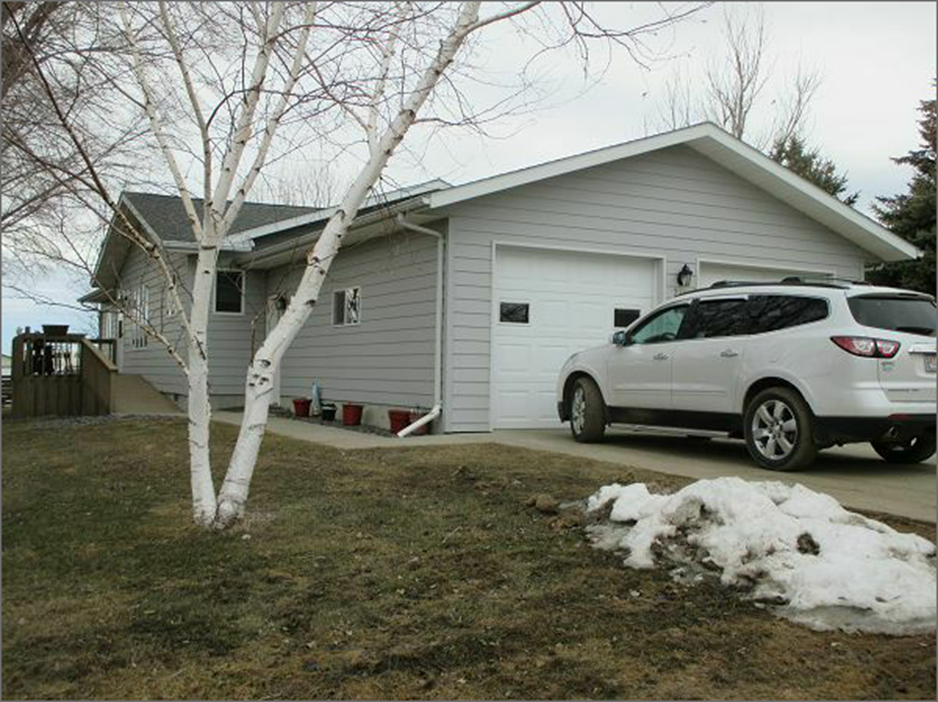 BOSCHEE-GEARY311 LYNDEE DR. SELBYSELBY PLAINVIEW 2ND ADDN S. 75’ OF LOT 5 BLOCK 1 & N. 5’ OF LOT 4 BLOCK 7RECORD #7376LOT SIZE 75’ X 140’                                                      GROUND FLOOR 1512 SQ FTSINGLE FAMILY ONE STORY                                       NO BASEMENTAVERAGE QUALITY AND CONDITION                      3 BEDROOMS 2 BATHSBUILT IN 1999                                                               24’ X 26’ ATTACHED GARAGECENTRAL AIR NATURAL GAS                                      10’ X 14’ WOOD DECK2014; 10’ X 14’ X 10’ SHED                                          12’ X 8’ WOOD DECKSOLD ON 12/19/17 FOR $142,500ASSESSED IN 2017 AT $120,460                                         RECORD # 7376SOLD IN 2012 FOR $98,000SOLD IN 2011 FOR $85,000; 2004 FOR $77,500ASSESSED IN 2012 AT $98,290